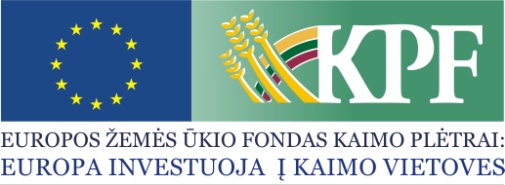 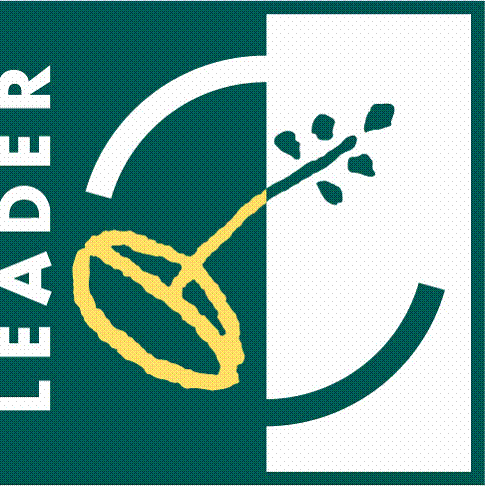 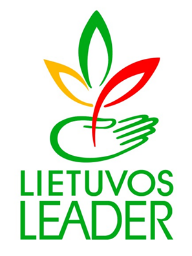 PAPRASTAS KVIETIMAS TEIKTI VIETOS PROJEKTUS Nr. 15Jonavos rajono savivaldybės vietos veiklos grupė kviečia teikti paprastą kaimo vietovių vietos projektus pagal kaimo vietovių vietos plėtros strategijos „Jonavos rajono savivaldybės vietos veiklos grupės teritorijos vietos plėtros 2014 – 2020 m. strategija“  (toliau – VPS) priemonę: Bendra kvietimo teikti vietos projektus suma 29 633,00 Eur iš EŽŪFKP ir Lietuvos Respublikos valstybės biudžeto lėšų. Vietos projektų finansavimo sąlygų aprašai skelbiami šiose interneto svetainėse www.jonavosvvg.lt ir www.nma.lt,  taip pat Jonavos rajono savivaldybės vietos veiklos grupės būstinėje adresu: Žeimių g. 15-324, Jonava.Kvietimas teikti vietos projektus galioja nuo 2020 m. sausio 27 d. 10.00 val. iki 2020 m. kovo 3 d. 13.00 val.   Vietos projektų paraiškos priimamos Jonavos rajono savivaldybės vietos veiklos grupės būstinėje adresu: Žeimių g. 15-324, Jonava. Paraiška ir (arba) papildomi  dokumentai turi būti pateikti asmeniškai pareiškėjo arba jo įgalioto asmens, arba elektroniniu paštu (įgaliojimas laikomas tinkamu, jeigu jis pasirašytas juridinio asmens vadovo ir ant jo uždėtas to juridinio asmens antspaudas, jeigu jis antspaudą privalo turėti). Kitokiu būdu (pvz., paštu, per kurjerį) pateiktos paraiškos nepriimamos.Paraiškos ir jų priedai turi būti užpildyti lietuvių kalba, kartu su vietos projekto paraiška teikiami priedai turi būti sudaryti lietuvių kalba arba kartu turi būti pateiktas oficialus vertimų biuro, įmonės ar vertėjo (fizinio asmens) pasirašytas vertimas į lietuvių kalbą.Per vieną konkrečios VPS priemonės ir (arba) veiklos srities paramos paraiškų priėmimo laikotarpį vietos projekto paraiškos teikėjas gali pateikti vieną vietos projekto paraišką (išskyrus išimtis, nurodytas Vietos projektų administravimo taisyklių 69 punkte).Informacija apie kvietimą teikti vietos projektus ir vietos projektų įgyvendinimą teikiama Jonavos rajono savivaldybės vietos veiklos grupės būstinėje adresu: Žeimių g. 15-324, Jonava arba elektroniniu paštu: jonava.vvg@gmail.com ir telefonu 8 616 71312 darbo dienomis nuo 10.00 val. iki 12.00 val.VPS priemonės „Regioninių produktų kūrimas ir rinkodara panaudojant krašto kultūros ir istorijos paveldą“ (kodas LEADER-19.2-SAVA-8)Remiamos veiklos: Priemone remiamas vietos bendruomenės įsitraukimas į regioninių produktų kūrimą ir (ar) regioninių produktų rinkodarą, sumaniai panaudojant vietos plėtrai turimą krašto kultūros ir istorijos paveldą. Priemonę įgyvendinantys projektai skatins vietos gyventojų ir organizacijų materialinį suinteresuotumą puoselėti savo krašto tapatybę ir į šią veiklą įtraukti jaunimą. Tinkamai panaudojus krašto kultūros ir istorijos paveldą bus stiprinamas krašto patrauklumas ir konkurencingumas, taip pat ugdomas vietos bendruomenės sąmoningumas ir sutelktumas.Pagal priemonę įgyvendinami projektai, panaudodami turimą krašto kultūros ir istorijos paveldą regioninių produktų kūrimui ir realizavimui, turės diegti VVG teritorijos masto inovacijas (kuriamos naujos bendradarbiavimo formos, užmezgami nauji socialiniai ryšiai, sukuriamas naujas produktas). Inovacijų diegimas atskleis novatoriškus vietos plėtros būdus ir turės demonstracinį poveikį kaimo gyventojams bei jų organizacijoms.Parama teikiama edukacinių programų parengimui, teminių maršrutų parengimui, vietos kulinarinio paveldo bei amatininkų produkcijos pristatymams ir kitoms iniciatyvoms, kai jos skirtos naujų regiono produktų kūrimui ir rinkodarai, sumaniai panaudojant krašto kultūros ir istorijos paveldą.Priemone skatinamas įvairių subjektų bendradarbiavimas įgyvendinant priemonę atitinkančius projektus. Investicijos nėra tiesiogiai susijusios su darbo vietų kūrimu.VPS priemonės „Regioninių produktų kūrimas ir rinkodara panaudojant krašto kultūros ir istorijos paveldą“ (kodas LEADER-19.2-SAVA-8)Tinkami vietos projektų vykdytojai: Teisinis statusas – viešieji pelno nesiekiantys juridiniai asmenys, registruoti pagal LR Asociacijų, LR Viešųjų įstaigų, LR Labdaros ir paramos fondų įstatymus.Pobūdis – nevyriausybinė organizacija.Tinkamais paramos gavėjais gali būti tik Jonavos rajone registruoti ir VVG teritorijoje veiklą vykdantys subjektai.VPS priemonės „Regioninių produktų kūrimas ir rinkodara panaudojant krašto kultūros ir istorijos paveldą“ (kodas LEADER-19.2-SAVA-8)Kvietimui skiriama VPS paramos lėšų suma 29 633, 00 Eur didžiausia galima parama vienam vietos projektui įgyvendinti  29 633,00 EurVPS priemonės „Regioninių produktų kūrimas ir rinkodara panaudojant krašto kultūros ir istorijos paveldą“ (kodas LEADER-19.2-SAVA-8)Paramos vietos projektui įgyvendinti lyginamoji dalis iki 80 proc. tinkamų finansuoti išlaidų, kai vietos projektas yra ne pelno, ir jį teikia NVO ar kitas viešasis juridinis asmuo arba iki 95 proc. tinkamų finansuoti išlaidų, kai ne pelno vietos projektas susijęs su investicijomis į žmogiškąjį kapitalą ir jį teikia viešasis juridinis asmuo arba NVO, yra veiklos (vietos veiklos projektu laikomas toks vietos projektas, kurio galutinis rezultatas pats savaime nėra materialusis turtas. Esmė yra pats projektas, o ne nuolatinė veikla).VPS priemonės „Regioninių produktų kūrimas ir rinkodara panaudojant krašto kultūros ir istorijos paveldą“ (kodas LEADER-19.2-SAVA-8)Finansavimo šaltiniai: EŽŪFKP ir Lietuvos Respublikos valstybės biudžeto lėšos.